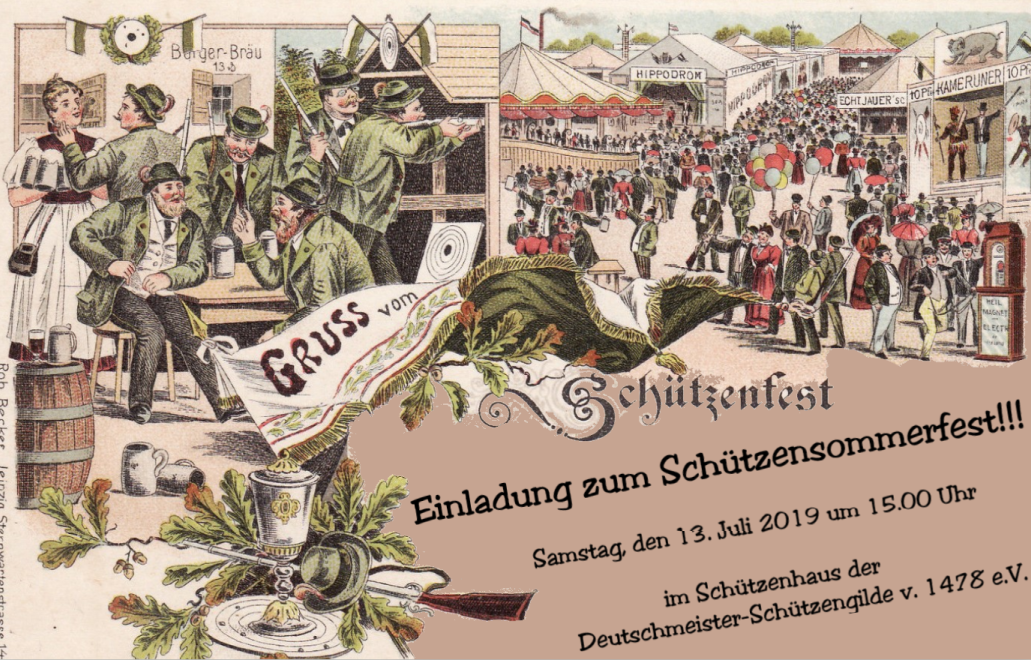 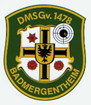 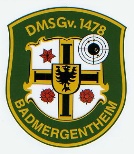                 Rückantwort:Schützensommerfest 2019Samstag, 13. Juli 2019 um 15.00 Uhrim Schützenhaus.In diesem Jahr ist das Essen und Trinken kostenfrei!!! Auch ein Schießprogramm ist geplant! Ich nehme mit insgesamt             Person/en teil. Ich kann leider nicht teilnehmen.Ich möchte künftig die Einladung   per Mail   per PostZusätzliche Nachrichten:Datum 		                   Name, Vornameausgefüllten Bogen bitte bis spätestens07.07.19 per Mail zurück an:muenig@t-online.de